Wichtig:Diese Anmeldung umfasst die Notbetreuung und die Anmeldung zur verlässlichen Grundschule. Zum Schuljahresanfang getätigte Anmeldungen zur verlässlichen Grundschule haben keine Gültigkeit mehr. Wer sein Kind zur verlässlichen Grundschule anmelden möchte, verwendet bitte dieses Formular.Bitte geben Sie das Anmeldeformular direkt an der Schule Waldburg ab oder senden Sie dieses an folgende Mailadresse: sekretariat@schule-waldburg.de1.  Angaben zum Kind:2. Angaben über die Personensorgeberechtigten:Die Notbetreuung und verlässliche Grundschule findet Mo-Do von 7.00 – 14.00 Uhr statt. Freitags von 7.00-13.00 Uhr3.AnmeldungMit der Unterschrift beider Erziehungsberechtigter bzw. der alleinerziehenden Person unter dieser Anmeldung zur erweiterten Notbetreuung wird erklärt, dass keine familiäre oder anderweitige Betreuung des Kindes zu Hause möglich ist, Hiermit erklären die/der Unterzeichner, dass alle Angaben der Wahrheit entsprechen und rechtsverbindlich sind. Weiter bestätigen der/die Antragssteller, dasser/sie sich darüber bewusst ist/sind, dass bei Inanspruchnahme der Notbetreuung eine Ansteckung an beispielsweise dem Coronavirus Covid-19 nicht ausgeschlossen werden kann. er/sie sich darüber bewusst ist/sind, dass Mund und Nase des Kindes durch eine selbst mit zu bringende medizinische Maske geschützt werden muss. Diese werden nicht durch die Einrichtung bereitgestellt.die Notbetreuung nur in Anspruch genommen werden kann, wenn das Kind zu Hause negativ getestet wurde. Es gelten die Vorgaben der Schule.sein/ihr Einverständnis zur Erfassung, Speicherung und Verarbeitung der mit diesem Anmeldebogen erhobenen Daten. Die Daten werden zum Zweck der Notbetreuung gespeichert, und nach Ende der Inanspruchnahme gelöscht. Näheres hierzu in der beigefügten Datenschutzinformation, die zusätzlich zu unterschreiben ist.___________________________ 		______________________________________(Ort und Datum)				(Unterschrift der Eltern/Erziehungsberechtigten)___________________________ 		______________________________________(Ort und Datum)				(Unterschrift der Eltern/Erziehungsberechtigten)Unterschreibt ein Elternteil allein, erklärt er mit seiner Unterschrift zugleich, dass ihm das Sorgerecht allein zusteht oder dass er im Einverständnis mit dem anderen Elternteil handelt und die Informationen in Belangen der Betreuung weitergibt.DatenschutzinformationSie haben als betroffene Person das Recht von der Gemeinde Waldburg Auskunft über die Verarbeitung personenbezogener Daten (Art. 15 DSGVO), die Berichtigung unrichtiger Daten (Art. 15 DSGVO), die Löschung der Daten (ART. 17 DSGVO) und die Einschränkung der Verarbeitung (Art. 18 DSGVO) zu verlangen, sofern die rechtlichen Voraussetzungen dafür vorliegen. Sie können verlangen, die bereitgestellten personenbezogenen Daten gemäß Art. 20 DSGVO zu erhalten oder zu übermitteln. Sie können nach Art. 21 DSGVO Widerspruch einlegen. Die Einwilligung in die Verarbeitung Ihrer Daten können Sie jederzeit widerrufen.Unbeschadet anderer Rechtsbehelfe können Sie sich beim Landesbeauftragten für den Datenschutz und die Informationsfreiheit Baden-Württemberg, Postfach 12 29 32, 70025 Stuttgart, E-Mail: poststelle@ lfdi.bwl.de beschweren.Sie sind nicht verpflichtet, die zum oben genannten Zweck erforderlichen personenbezogenen Daten bereitzustellen.Sind sie damit nicht einverstanden, kann eine Anmeldung nicht entgegengenommen werden und das Kind nicht an der Notbetreuung teilnehmen.___________________________ 			____________________________(Ort und Datum)					(Unterschrift(en))	Stand: 27.4.21ANMELDUNG ZUR BETREUUNGFÜR DEN ZEITRAUM VOM 3.5.2021 BIS 14.5.2021Betreuungsangebot Schule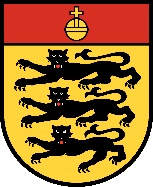                      Gemeinde Waldburg                              Hauptstraße 20                             88289 Waldburg                              Tel:      07529/9717-0                             Fax:     07529/9717-55                             E-Mail: poststelle@gemeinde-waldburg.deDatenKind 1Kind 2Name, Vornamehat in der Woche vom 3.5.-7.5. Präsenzunterricht(bitte ankreuzen)hat in der Woche vom 10.5.-14.5. Präsenzunterricht(bitte ankreuzen)DatenElternteil 1Elternteil 2Name, VornameStraße, Hausnr.PLZ, OrtE-MailTelefon privatTelefon mobilTelefon im NotfallSorgerecht gemeinsames Sorgerecht beider Eltern 
 nein, das Sorgerecht hat ________________________________________ gemeinsames Sorgerecht beider Eltern 
 nein, das Sorgerecht hat ________________________________________Berufstätigkeit alleinerziehend und berufstätig	 beide Eltern berufstätig alleinerziehend und berufstätig	 beide Eltern berufstätigWochentagDatumKind1Kind 2Gewünschte Betreuungszeiten eingebenGewünschte Betreuungszeiten eingebenMontag3.5.21Dienstag4.5.21Mittwoch5.5.21Donnerstag6.5.21Freitag7.5.21Montag10.5.21Dienstag11.5.21Mittwoch12.5.21